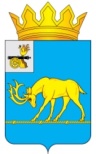 МУНИЦИПАЛЬНОЕ ОБРАЗОВАНИЕ «ТЕМКИНСКИЙ РАЙОН» СМОЛЕНСКОЙ ОБЛАСТИТЕМКИНСКИЙ РАЙОННЫЙ СОВЕТ ДЕПУТАТОВР Е Ш Е Н И Еот 30 августа 2022 года                                                                                             № 65О внесении изменений в решение Темкинского районного Совета депутатов  от 24 декабря 2021 года №115 «Об утверждении местного бюджета муниципального района на 2022 год и на плановый период 2023 и 2024 годов»В соответствии с Бюджетным Кодексом Российской Федерации, Уставом муниципального образования «Темкинский район» Смоленской области                        (новая редакция) (с изменениями), Положением о бюджетном процессе в муниципальном образовании «Темкинский район» Смоленской области,  решением постоянной комиссии по экономическому развитию, бюджету, налогам и финансам Темкинский районный Совет депутатов  р е ш и л: 1. Внести в решение Темкинского районного Совета депутатов                            от 24 декабря 2021 года №115 «Об утверждении местного бюджета муниципального района на 2022 год и плановый период 2023 и 2024 годов» следующие изменения:1.1. подпункт 1 пункта 1 статьи 1 изложить в следующей редакции:«1) общий объем доходов местного бюджета в сумме 263883,0 тысяч рублей, в том числе объем безвозмездных поступлений в сумме 230427,8 тысяч рублей, из которых объем получаемых межбюджетных трансфертов – 230427,8 тысяч рублей»;1.2. подпункт 2 пункта 1 статьи 1 изложить в следующей редакции:«2) общий объем расходов местного бюджета в сумме 268652,7 тысяч рублей»;1.3. в пункте 1 статьи 7 слова «255914,8» заменить словами «258406,6»;1.4. в подпункте 1 пункта 1 статьи 13 цифры «571,4» заменить цифрами «944,1»;.2. Приложения 1, 3, 5, 7, 9, 11, 13, 26 к решению Темкинского районного Совета депутатов от 24 декабря 2021 года №115 «Об утверждении местного бюджета муниципального района на 2022 год и плановый период 2023 и                    2024 годов» изложить в следующей редакции:1) приложение 1 «Источники финансирования дефицита местного бюджета на 2022 год» согласно приложению № 1 к  настоящему решению;2) приложение 3 «Прогнозируемые доходы местного бюджета, за исключением безвозмездных поступлений, на 2022 год» согласно приложению  № 2 к настоящему решению;3) приложение 5 «Прогнозируемые безвозмездные поступления в местный бюджет на 2022 год» согласно приложению № 3 к настоящему решению;4) приложение 7 «Распределение бюджетных ассигнований по разделам, подразделам, целевым статьям (муниципальным программам и непрограммным направлениям деятельности), группам (группам и подгруппам) видов расходов классификации расходов бюджетов на 2022 год» согласно приложению № 4 к настоящему решению;5) приложение 10 «Ведомственная структура расходов местного бюджета (распределение бюджетных ассигнований по главным распорядителям бюджетных средств, разделам, подразделам, целевым статьям (муниципальным программам и непрограммным направлениям деятельности), группам (группам и подгруппам) видов расходов классификации расходов бюджетов) на плановый период 2023 и 2024 годов» согласно приложению № 5 к настоящему решению;6) приложение 11 «Распределение бюджетных ассигнований по муниципальным и ведомственным программам и непрограммным направлениям деятельности на 2022 год» к решению Темкинского районного Совета депутатов от 24.12.2021 № 115 «Об утверждении местного бюджета муниципального района на 2022 год и на плановый период 2023 и 2024 годов» согласно приложению № 6 к настоящему решению;7) приложение 13 «Распределение бюджетных ассигнований по целевым статьям (муниципальным программам и непрограммным направлениям деятельности), группам (группам и подгруппам) видов расходов классификации расходов бюджетов на 2022 год» согласно приложению № 7 к  настоящему решению;8) приложение 26 «Распределение иных межбюджетных трансфертов из бюджета муниципального района бюджетам сельских поселений между бюджетами сельских поселений Темкинского района Смоленской области на 2022 год» согласно приложению № 8 к  настоящему решению.3. Настоящее решение вступает в силу со дня его официального опубликования в районной газете «Заря».4. Контроль за исполнением настоящего решения возложить на постоянную   комиссию по экономическому развитию, бюджету, налогам и финансам  (председатель Т.Н. Силанова).Приложение  №1к решению Темкинского районного Совета депутатов      № 65 от 30.08.2022 года  Приложение 1Источники финансирования дефицита местного бюджета на 2022 год(тыс. рублей)Приложение № 2к решению Темкинского районного Совета депутатов      № 65 от 30.08.2022 годаПриложение 3Прогнозируемые доходы местного бюджета, за исключением безвозмездных поступлений, на  2022 год(тыс. рублей)Приложение №  3к решению Темкинского районного Совета депутатов      № 65 от 30.08.2022 годаПриложение 5Прогнозируемые безвозмездные поступления в местный бюджет на 2022 год(рублей)Приложение  № 4к решению Темкинского районного Совета депутатов      № 65 от 30.08.2022 годаПриложение 7Распределение бюджетных ассигнований по разделам, подразделам, целевым статьям (муниципальным программам и непрограммным направлениям деятельности), группам (группам и подгруппам) видов расходов классификации расходов бюджетов на 2022 год( рублей)Приложение № 5к решению Темкинского районного Совета депутатов          № 65 от 30.08.2022 годаПриложение 9Ведомственная структура расходов местного бюджета (распределение бюджетных ассигнований по главным распорядителям бюджетных средств, разделам, подразделам, целевым статьям (муниципальным программам и непрограммным направлениям деятельности), группам (группам и подгруппам) видов расходов классификации расходов бюджетов)   на 2022 год(рублей)Приложение № 6к решению Темкинского районного Совета депутатов          № 65 от 30.08.2022 годаПриложение 11Распределение бюджетных ассигнований по муниципальным  программам и непрограммным направлениям деятельности на 2022 год ( тыс.руб.)Приложение № 7к решению Темкинского районного Совета депутатов          № 65 от 30.08.2022 годаПриложение 13Распределение бюджетных ассигнований по целевым статьям (муниципальным программам и непрограммным направлениям деятельности), группам (группам и подгруппам) видов расходов классификации расходов бюджетов на 2022 год           ( рублей)Приложение  № 8к решению Темкинского районного Совета депутатов          № 65 от 30.08.2022 годаПриложение 26Распределение иных межбюджетных трансфертов из бюджета муниципального района бюджетам сельских поселений между бюджетами сельских поселений Темкинского района Смоленской области на 2022 год                                                                                                                                                                                  (тыс. рублей)Расшифровка вносимых изменений в бюджет 2022 года(рублей)Глава муниципального образования «Темкинский район»   Смоленской    областиПредседатель    Темкинского         районного    Совета    депутатовС.А. ГуляевЛ.Ю. ТерёхинаКодНаименование кода группы, подгруппы, статьи, вида источника финансирования дефицитов бюджетов, кода классификации операций сектора государственного управления, относящихся к источникам финансирования дефицитов бюджетовСумма12301 00 00 00 00 0000 000ИСТОЧНИКИ ВНУТРЕННЕГО ФИНАНСИРОВАНИЯ ДЕФИЦИТОВ БЮДЖЕТОВ4769,701 02 00 00 00 0000 000Кредиты кредитных организаций в валюте Российской Федерации0,001 03 00 00 00 0000 000Бюджетные кредиты от других бюджетов бюджетной системы Российской Федерации0,001 05 00 00 00 0000 000Изменение остатков средств на счетах по учету средств бюджета4769,701 05 00 00 00 0000 500Увеличение остатков средств бюджетов-263883,001 05 02 00 00 0000 500Увеличение прочих остатков средств бюджетов-263883,001 05 02 01 00 0000 510Увеличение прочих остатков денежных средств бюджетов-263883,001 05 02 01 05 0000 510Увеличение прочих остатков денежных средств бюджетов муниципальных районов-263883,001 05 00 00 00 0000 600Уменьшение остатков средств бюджетов268652,701 05 02 00 00 0000 600Уменьшение прочих остатков средств бюджетов268652,701 05 02 01 00 0000 610Уменьшение прочих остатков денежных средств бюджетов268652,701 05 02 01 05 0000 610Уменьшение прочих остатков денежных средств  бюджетов муниципальных районов268652,7Код бюджетной классификации Российской ФедерацииКод бюджетной классификации Российской ФедерацииКод бюджетной классификации Российской ФедерацииНаименование групп, подгрупп и статей доходовСумма111231 00 00000 000000000НАЛОГОВЫЕ И НЕНАЛОГОВЫЕ ДОХОДЫ+2405,21 05 00000 000000000НАЛОГИ НА СОВОКУПНЫЙ ДОХОД+450,01 05 01000 020000110Налог, взимаемый в связи с применением упрощенной системы налогообложения+450,01 13 00000 00  0000000ДОХОДЫ ОТ ОКАЗАНИЯ ПЛАТНЫХ УСЛУГ  И КОМПЕНСАЦИИ ЗАТРАТ ГОСУДАРСТВА+255,21 13 02995 050000130Прочие доходы от компенсации затрат бюджетов муниципальных районов+255,21 14 00000 0 0000000ДОХОДЫ ОТ ПРОДАЖИ МАТЕРИАЛЬНЫХ И НЕМАТЕРИАЛЬНЫХ АКТИВОВ+1000,01 14 06000 000000430Доходы от продажи земельных участков, находящихся в государственной и муниципальной собственности+1000,01 16 00000 000000000ШТРАФЫ, САНКЦИИ, ВОЗМЕЩЕНИЕ УЩЕРБА+700,01 16 01000 010000140Административные штрафы, установленные Кодексом Российской Федерации об административных правонарушениях+700,0КодНаименование кода вида доходовСумма1232 00 00000 00 0000 000БЕЗВОЗМЕЗДНЫЕ ПОСТУПЛЕНИЯ+130000,002 02 00000 00 0000 000Безвозмездные поступления от других бюджетов бюджетной системы Российской Федерации+130000,002 02 29999 05 0000 150Прочие субсидии бюджетам муниципальных районов+130000,00НаименованиеНаименованиеРазделРазделПодразделПодразделЦелевая статьяЦелевая статьяВид расходовВид расходовСУММАСУММА112233445566ОБЩЕГОСУДАРСТВЕННЫЕ ВОПРОСЫОБЩЕГОСУДАРСТВЕННЫЕ ВОПРОСЫ0101-12008,00-12008,00Функционирование законодательных (представительных) органов государственной власти и представительных органов муниципальных образованийФункционирование законодательных (представительных) органов государственной власти и представительных органов муниципальных образований01010303-86600,00-86600,00Депутаты законодательного (представительного) органа властиДепутаты законодательного (представительного) органа власти0101030372300000007230000000-86600,00-86600,00Расходы на обеспечение функций органов местного самоуправленияРасходы на обеспечение функций органов местного самоуправления0101030372300001407230000140-86600,00-86600,00Расходы на выплаты персоналу в целях обеспечения выполнения функций государственными (муниципальными) органами, казенными учреждениями, органами управления государственными внебюджетными фондамиРасходы на выплаты персоналу в целях обеспечения выполнения функций государственными (муниципальными) органами, казенными учреждениями, органами управления государственными внебюджетными фондами0101030372300001407230000140100100-86600,00-86600,00Расходы на выплаты персоналу государственных (муниципальных) органовРасходы на выплаты персоналу государственных (муниципальных) органов0101030372300001407230000140120120-86600,00-86600,00Другие общегосударственные вопросыДругие общегосударственные вопросы01011313+74592,00+74592,00Муниципальная программа "Создание условий для эффективного муниципального управления в муниципальном образовании "Темкинский район" Смоленской области"Муниципальная программа "Создание условий для эффективного муниципального управления в муниципальном образовании "Темкинский район" Смоленской области"0101131301000000000100000000+74592,00+74592,00Комплексы процессных мероприятийКомплексы процессных мероприятий0101131301400000000140000000+74592,00+74592,00Комплекс процессных мероприятий "Материально-техническое и транспортное обеспечение органов местного самоуправления"Комплекс процессных мероприятий "Материально-техническое и транспортное обеспечение органов местного самоуправления"0101131301401000000140100000+74592,00+74592,00Расходы на обеспечение деятельности муниципальных учрежденийРасходы на обеспечение деятельности муниципальных учреждений0101131301401001500140100150+74592,00+74592,00Расходы на выплаты персоналу в целях обеспечения выполнения функций государственными (муниципальными) органами, казенными учреждениями, органами управления государственными внебюджетными фондамиРасходы на выплаты персоналу в целях обеспечения выполнения функций государственными (муниципальными) органами, казенными учреждениями, органами управления государственными внебюджетными фондами0101131301401001500140100150100100+74592,00+74592,00Расходы на выплаты персоналу казенных учрежденийРасходы на выплаты персоналу казенных учреждений0101131301401001500140100150110110+74592,00+74592,00НАЦИОНАЛЬНАЯ ЭКОНОМИКАНАЦИОНАЛЬНАЯ ЭКОНОМИКА0404+214600,00+214600,00ТранспортТранспорт04040808+214600,00+214600,00Муниципальная программа "Развитие дорожно-транспортного комплекса муниципального образования "Темкинский район" Смоленской области"Муниципальная программа "Развитие дорожно-транспортного комплекса муниципального образования "Темкинский район" Смоленской области"0404080808000000000800000000+214600,00+214600,00Комплексы процессных мероприятийКомплексы процессных мероприятий0404080808400000000840000000+214600,00+214600,00Комплекс процессных мероприятий "Создание условий для обеспечения транспортного обслуживания населения автомобильным транспортом на внутримуниципальном сообщении"Комплекс процессных мероприятий "Создание условий для обеспечения транспортного обслуживания населения автомобильным транспортом на внутримуниципальном сообщении"0404080808401000000840100000+214600,00+214600,00Субсидии на возмещение затрат в связи с оказанием услуг по осуществлению пассажирских перевозокСубсидии на возмещение затрат в связи с оказанием услуг по осуществлению пассажирских перевозок0404080808401600200840160020+214600,00+214600,00Иные бюджетные ассигнованияИные бюджетные ассигнования0404080808401600200840160020800800+214600,00+214600,00Субсидии юридическим лицам (кроме некоммерческих организаций), индивидуальным предпринимателям, физическим лицам - производителям товаров, работ, услугСубсидии юридическим лицам (кроме некоммерческих организаций), индивидуальным предпринимателям, физическим лицам - производителям товаров, работ, услуг0404080808401600200840160020810810+214600,00+214600,00ЖИЛИЩНО-КОММУНАЛЬНОЕ ХОЗЯЙСТВОЖИЛИЩНО-КОММУНАЛЬНОЕ ХОЗЯЙСТВО0505+50000,00+50000,00Коммунальное хозяйствоКоммунальное хозяйство05050202+50000,00+50000,00Муниципальная программа "Модернизация объектов жилищно-коммунального хозяйства муниципального образования "Темкинский район" Смоленской области"Муниципальная программа "Модернизация объектов жилищно-коммунального хозяйства муниципального образования "Темкинский район" Смоленской области"0505020212000000001200000000+50000,00+50000,00Комплексы процессных мероприятийКомплексы процессных мероприятий0505020212400000001240000000+50000,00+50000,00Комплекс процессных мероприятий "Создание условий для устойчивого развития и функционирования жилищно-коммунального хозяйства"Комплекс процессных мероприятий "Создание условий для устойчивого развития и функционирования жилищно-коммунального хозяйства"0505020212401000001240100000+50000,00+50000,00Расходы на капитальное вложение в объекты муниципальной собственностиРасходы на капитальное вложение в объекты муниципальной собственности0505020212401499901240149990+50000,00+50000,00Закупка товаров, работ и услуг для обеспечения государственных (муниципальных) нуждЗакупка товаров, работ и услуг для обеспечения государственных (муниципальных) нужд0505020212401499901240149990200200+50000,00+50000,00Иные закупки товаров, работ и услуг для обеспечения государственных (муниципальных) нуждИные закупки товаров, работ и услуг для обеспечения государственных (муниципальных) нужд0505020212401499901240149990240240+50000,00+50000,00ОБРАЗОВАНИЕОБРАЗОВАНИЕ0707+776600,00+776600,00Общее образованиеОбщее образование07070202+761600,00+761600,00Муниципальная программа "Развитие образования на территории муниципального образования "Темкинский район" Смоленской области"Муниципальная программа "Развитие образования на территории муниципального образования "Темкинский район" Смоленской области"0707020214000000001400000000+761600,00+761600,00Комплексы процессных мероприятийКомплексы процессных мероприятий0707020214400000001440000000+761600,00+761600,00Комплекс процессных мероприятий "Развитие общего образования"Комплекс процессных мероприятий "Развитие общего образования"0707020214402000001440200000+761600,00+761600,00Расходы на обеспечение деятельности учреждений общего образованияРасходы на обеспечение деятельности учреждений общего образования0707020214402001501440200150+761600,00+761600,00Предоставление субсидий бюджетным, автономным учреждениям и иным некоммерческим организациямПредоставление субсидий бюджетным, автономным учреждениям и иным некоммерческим организациям0707020214402001501440200150600600+761600,00+761600,00Субсидии бюджетным учреждениямСубсидии бюджетным учреждениям0707020214402001501440200150610610+761600,00+761600,00Молодежная политикаМолодежная политика07070707+15000,00+15000,00Муниципальная программа "Развитие культуры, спорта, туризма и молодежной политики на территории муниципального образования "Темкинский район" Смоленской области"Муниципальная программа "Развитие культуры, спорта, туризма и молодежной политики на территории муниципального образования "Темкинский район" Смоленской области"0707070716000000001600000000+15000,00+15000,00Комплексы процессных мероприятийКомплексы процессных мероприятий0707070716400000001640000000+15000,00+15000,00Комплекс процессных мероприятий "Гражданско-патриотическое воспитание молодежи"Комплекс процессных мероприятий "Гражданско-патриотическое воспитание молодежи"0707070716404000001640400000+15000,00+15000,00Реализация мероприятий гражданско-патриотической направленности с молодежьюРеализация мероприятий гражданско-патриотической направленности с молодежью0707070716404200501640420050+15000,00+15000,00Закупка товаров, работ и услуг для обеспечения государственных (муниципальных) нуждЗакупка товаров, работ и услуг для обеспечения государственных (муниципальных) нужд0707070716404200501640420050200200+15000,00+15000,00Иные закупки товаров, работ и услуг для обеспечения государственных (муниципальных) нуждИные закупки товаров, работ и услуг для обеспечения государственных (муниципальных) нужд0707070716404200501640420050240240+15000,00+15000,00КУЛЬТУРА, КИНЕМАТОГРАФИЯКУЛЬТУРА, КИНЕМАТОГРАФИЯ0808+1113308,00+1113308,00КультураКультура08080101+1113308,00+1113308,00Муниципальная программа "Развитие культуры, спорта, туризма и молодежной политики на территории муниципального образования "Темкинский район" Смоленской области"Муниципальная программа "Развитие культуры, спорта, туризма и молодежной политики на территории муниципального образования "Темкинский район" Смоленской области"0808010116000000001600000000+983308,00+983308,00Комплексы процессных мероприятийКомплексы процессных мероприятий0808010116400000001640000000+983308,00+983308,00Комплекс процессных мероприятий "Развитие культурно-досугового обслуживания населения"Комплекс процессных мероприятий "Развитие культурно-досугового обслуживания населения"0808010116401000001640100000+983308,00+983308,00Обеспечение деятельности МБУК "Централизованная клубная система"Обеспечение деятельности МБУК "Централизованная клубная система"0808010116401001501640100150+968308,00+968308,00Предоставление субсидий бюджетным, автономным учреждениям и иным некоммерческим организациямПредоставление субсидий бюджетным, автономным учреждениям и иным некоммерческим организациям0808010116401001501640100150600600+968308,00+968308,00Субсидии бюджетным учреждениямСубсидии бюджетным учреждениям0808010116401001501640100150610610+968308,00+968308,00Реализация культурно-досуговых мероприятийРеализация культурно-досуговых мероприятий0808010116401200501640120050+15000,00+15000,00Закупка товаров, работ и услуг для обеспечения государственных (муниципальных) нуждЗакупка товаров, работ и услуг для обеспечения государственных (муниципальных) нужд0808010116401200501640120050200200+15000,00+15000,00Иные закупки товаров, работ и услуг для обеспечения государственных (муниципальных) нуждИные закупки товаров, работ и услуг для обеспечения государственных (муниципальных) нужд0808010116401200501640120050240240+15000,00+15000,00Резервные фондыРезервные фонды0808010180000000008000000000+130000,00+130000,00Резервные фонды  Администрации Смоленской областиРезервные фонды  Администрации Смоленской области0808010180000299908000029990+130000,00+130000,00Предоставление субсидий бюджетным, автономным учреждениям и иным некоммерческим организациямПредоставление субсидий бюджетным, автономным учреждениям и иным некоммерческим организациям0808010180000299908000029990600600+130000,00+130000,00Субсидии бюджетным учреждениямСубсидии бюджетным учреждениям0808010180000299908000029990610610+130000,00+130000,00ФИЗИЧЕСКАЯ КУЛЬТУРА И СПОРТФИЗИЧЕСКАЯ КУЛЬТУРА И СПОРТ1111+20000,00+20000,00Другие вопросы в области физической культуры и спортаДругие вопросы в области физической культуры и спорта11110505+20000,00+20000,00Муниципальная программа "Развитие культуры, спорта, туризма и молодежной политики на территории муниципального образования "Темкинский район" Смоленской области"Муниципальная программа "Развитие культуры, спорта, туризма и молодежной политики на территории муниципального образования "Темкинский район" Смоленской области"1111050516000000001600000000+20000,00+20000,00Комплексы процессных мероприятийКомплексы процессных мероприятий1111050516400000001640000000+20000,00+20000,00Комплекс процессных мероприятий "Развитие физической культуры и спорта"Комплекс процессных мероприятий "Развитие физической культуры и спорта"1111050516403000001640300000+20000,00+20000,00Реализация областных, региональных, районных спортивно-массовых мероприятий, соревнований, фестивалей, спартакиадРеализация областных, региональных, районных спортивно-массовых мероприятий, соревнований, фестивалей, спартакиад1111050516403200501640320050+20000,00+20000,00Закупка товаров, работ и услуг для обеспечения государственных (муниципальных) нуждЗакупка товаров, работ и услуг для обеспечения государственных (муниципальных) нужд1111050516403200501640320050200200+20000,00+20000,00Иные закупки товаров, работ и услуг для обеспечения государственных (муниципальных) нуждИные закупки товаров, работ и услуг для обеспечения государственных (муниципальных) нужд1111050516403200501640320050240240+20000,00+20000,00МЕЖБЮДЖЕТНЫЕ ТРАНСФЕРТЫ ОБЩЕГО ХАРАКТЕРА БЮДЖЕТАМ БЮДЖЕТНОЙ СИСТЕМЫ РОССИЙСКОЙ ФЕДЕРАЦИИМЕЖБЮДЖЕТНЫЕ ТРАНСФЕРТЫ ОБЩЕГО ХАРАКТЕРА БЮДЖЕТАМ БЮДЖЕТНОЙ СИСТЕМЫ РОССИЙСКОЙ ФЕДЕРАЦИИ1414+372700,00+372700,00Прочие межбюджетные трансферты общего характераПрочие межбюджетные трансферты общего характера14140303+372700,00+372700,00Муниципальная программа «Управление муниципальными финансами в муниципальном образовании «Темкинский район» Смоленской области»Муниципальная программа «Управление муниципальными финансами в муниципальном образовании «Темкинский район» Смоленской области»1414030304000000000400000000+372700,00+372700,00Комплексы процессных мероприятийКомплексы процессных мероприятий1414030304400000000440000000+372700,00+372700,00Комплекс процессных мероприятий "Регулирование межбюджетных отношений"Комплекс процессных мероприятий "Регулирование межбюджетных отношений"1414030304401000000440100000+372700,00+372700,00Предоставление межбюджетных трансфертов из бюджета муниципального района бюджетам сельских поселенийПредоставление межбюджетных трансфертов из бюджета муниципального района бюджетам сельских поселений1414030304401Д002004401Д0020+372700,00+372700,00Межбюджетные трансфертыМежбюджетные трансферты1414030304401Д002004401Д0020500500+372700,00+372700,00Иные межбюджетные трансфертыИные межбюджетные трансферты1414030304401Д002004401Д0020540540+372700,00+372700,00НаименованиеКод главного распорядителя средств местного бюджетаРазделПодразделЦелевая статьяВид расходовСУММА1234567Администрация муниципального образования «Темкинский район» Смоленской области901+2249100,00ОБЩЕГОСУДАРСТВЕННЫЕ ВОПРОСЫ90101+74592,00Другие общегосударственные вопросы9010113+74592,00Муниципальная программа "Создание условий для эффективного муниципального управления в муниципальном образовании "Темкинский район" Смоленской области"90101130100000000+74592,00Комплексы процессных мероприятий90101130140000000+74592,00Комплекс процессных мероприятий "Материально-техническое и транспортное обеспечение органов местного самоуправления"90101130140100000+74592,00Расходы на обеспечение деятельности муниципальных учреждений90101130140100150+74592,00Расходы на выплаты персоналу в целях обеспечения выполнения функций государственными (муниципальными) органами, казенными учреждениями, органами управления государственными внебюджетными фондами90101130140100150100+74592,00Расходы на выплаты персоналу казенных учреждений90101130140100150110+74592,00НАЦИОНАЛЬНАЯ ЭКОНОМИКА90104+214600,00Транспорт9010408+214600,00Муниципальная программа "Развитие дорожно-транспортного комплекса муниципального образования "Темкинский район" Смоленской области"90104080800000000+214600,00Комплексы процессных мероприятий90104080840000000+214600,00Комплекс процессных мероприятий "Создание условий для обеспечения транспортного обслуживания населения автомобильным транспортом на внутримуниципальном сообщении"90104080840100000+214600,00Субсидии на возмещение затрат в связи с оказанием услуг по осуществлению пассажирских перевозок90104080840160020+214600,00Иные бюджетные ассигнования90104080840160020800+214600,00Субсидии юридическим лицам (кроме некоммерческих организаций), индивидуальным предпринимателям, физическим лицам - производителям товаров, работ, услуг90104080840160020810+214600,00ЖИЛИЩНО-КОММУНАЛЬНОЕ ХОЗЯЙСТВО90105+50000,00Коммунальное хозяйство9010502+50000,00Муниципальная программа "Модернизация объектов жилищно-коммунального хозяйства муниципального образования "Темкинский район" Смоленской области"90105021200000000+50000,00Комплексы процессных мероприятий90105021240000000+50000,00Комплекс процессных мероприятий "Создание условий для устойчивого развития и функционирования жилищно-коммунального хозяйства"90105021240100000+50000,00Расходы на капитальное вложение в объекты муниципальной собственности90105021240149990+50000,00Закупка товаров, работ и услуг для обеспечения государственных (муниципальных) нужд90105021240149990200+50000,00Иные закупки товаров, работ и услуг для обеспечения государственных (муниципальных) нужд90105021240149990240+50000,00ОБРАЗОВАНИЕ90107+776600,00Общее образование9010702+761600,00Муниципальная программа "Развитие образования на территории муниципального образования "Темкинский район" Смоленской области"90107021400000000+761600,00Комплексы процессных мероприятий90107021440000000+761600,00Комплекс процессных мероприятий "Развитие общего образования"90107021440200000+761600,00Расходы на обеспечение деятельности учреждений общего образования90107021440200150+761600,00Предоставление субсидий бюджетным, автономным учреждениям и иным некоммерческим организациям90107021440200150600+761600,00Субсидии бюджетным учреждениям90107021440200150610+761600,00Молодежная политика9010707+15000,00Муниципальная программа "Развитие культуры, спорта, туризма и молодежной политики на территории муниципального образования "Темкинский район" Смоленской области"90107071600000000+15000,00Комплексы процессных мероприятий90107071640000000+15000,00Комплекс процессных мероприятий "Гражданско-патриотическое воспитание молодежи"90107071640400000+15000,00Реализация мероприятий гражданско-патриотической направленности с молодежью90107071640420050+15000,00Закупка товаров, работ и услуг для обеспечения государственных (муниципальных) нужд90107071640420050200+15000,00Иные закупки товаров, работ и услуг для обеспечения государственных (муниципальных) нужд90107071640420050240+15000,00КУЛЬТУРА, КИНЕМАТОГРАФИЯ90108+1113308,00Культура9010801+1113308,00Муниципальная программа "Развитие культуры, спорта, туризма и молодежной политики на территории муниципального образования "Темкинский район" Смоленской области"90108011600000000+983308,00Комплексы процессных мероприятий90108011640000000+983308,00Комплекс процессных мероприятий "Развитие культурно-досугового обслуживания населения"90108011640100000+983308,00Обеспечение деятельности МБУК "Централизованная клубная система"90108011640100150+968308,00Предоставление субсидий бюджетным, автономным учреждениям и иным некоммерческим организациям90108011640100150600+968308,00Субсидии бюджетным учреждениям90108011640100150610+968308,00Реализация культурно-досуговых мероприятий90108011640120050+15000,00Закупка товаров, работ и услуг для обеспечения государственных (муниципальных) нужд90108011640120050200+15000,00Иные закупки товаров, работ и услуг для обеспечения государственных (муниципальных) нужд90108011640120050240+15000,00Резервные фонды90108018000000000+130000,00Резервные фонды  Администрации Смоленской области90108018000029990+130000,00Предоставление субсидий бюджетным, автономным учреждениям и иным некоммерческим организациям90108018000029990600+130000,00Субсидии бюджетным учреждениям90108018000029990610+130000,00ФИЗИЧЕСКАЯ КУЛЬТУРА И СПОРТ90111+20000,00Другие вопросы в области физической культуры и спорта9011105+20000,00Муниципальная программа "Развитие культуры, спорта, туризма и молодежной политики на территории муниципального образования "Темкинский район" Смоленской области"90111051600000000+20000,00Комплексы процессных мероприятий90111051640000000+20000,00Комплекс процессных мероприятий "Развитие физической культуры и спорта"90111051640300000+20000,00Реализация областных, региональных, районных спортивно-массовых мероприятий, соревнований, фестивалей, спартакиад90111051640320050+20000,00Закупка товаров, работ и услуг для обеспечения государственных (муниципальных) нужд90111051640320050200+20000,00Иные закупки товаров, работ и услуг для обеспечения государственных (муниципальных) нужд90111051640320050240+20000,00Темкинский районный Совет депутатов902-86600,00ОБЩЕГОСУДАРСТВЕННЫЕ ВОПРОСЫ90201-86600,00Функционирование законодательных (представительных) органов государственной власти и представительных органов муниципальных образований9020103-86600,00Депутаты законодательного (представительного) органа власти90201037230000000-86600,00Расходы на обеспечение функций органов местного самоуправления90201037230000140-86600,00Расходы на выплаты персоналу в целях обеспечения выполнения функций государственными (муниципальными) органами, казенными учреждениями, органами управления государственными внебюджетными фондами90201037230000140100-86600,00Расходы на выплаты персоналу государственных (муниципальных) органов90201037230000140120-86600,00Финансовое управление Администрации муниципального образования «Темкинский район» Смоленской области903+372700,00МЕЖБЮДЖЕТНЫЕ ТРАНСФЕРТЫ ОБЩЕГО ХАРАКТЕРА БЮДЖЕТАМ БЮДЖЕТНОЙ СИСТЕМЫ РОССИЙСКОЙ ФЕДЕРАЦИИ90314+372700,00Прочие межбюджетные трансферты общего характера9031403+372700,00Муниципальная программа «Управление муниципальными финансами в муниципальном образовании «Темкинский район» Смоленской области»90314030400000000+372700,00Комплексы процессных мероприятий90314030440000000+372700,00Комплекс процессных мероприятий "Регулирование межбюджетных отношений"90314030440100000+372700,00Предоставление межбюджетных трансфертов из бюджета муниципального района бюджетам сельских поселений903140304401Д0020+372700,00Межбюджетные трансферты903140304401Д0020500+372700,00Иные межбюджетные трансферты903140304401Д0020540+372700,00НаименованиеЦелевая статьяКод главного распорядителя средств местного бюджета РазделПодразделВид расходовСУММА1234567Муниципальная программа "Создание условий для эффективного муниципального управления в муниципальном образовании "Темкинский район" Смоленской области"0100000000+74,6Комплексы процессных мероприятий0140000000+74,6Комплекс процессных мероприятий "Материально-техническое и транспортное обеспечение органов местного самоуправления"0140100000+74,6Расходы на обеспечение деятельности муниципальных учреждений0140100150+74,6Администрация муниципального образования "Темкинский район" Смоленской области0140100150901+74,6ОБЩЕГОСУДАРСТВЕННЫЕ ВОПРОСЫ014010015090101+74,6Другие общегосударственные вопросы01401001509010113+74,6Закупка товаров, работ и услуг для обеспечения государственных (муниципальных) нужд01401001509010113200+74,6Иные закупки товаров, работ и услуг для обеспечения государственных (муниципальных) нужд01401001509010113240+74,6Муниципальная программа "Управление муниципальными финансами в муниципальном образовании "Темкинский район" Смоленской области"0400000000+372,7Комплексы процессных мероприятий0440000000+372,7Комплекс процессных мероприятий "Регулирование межбюджетных отношений"0440100000+372,7Предоставление межбюджетных трансфертов из бюджета муниципального района бюджетам сельских поселений04401Д0020+372,7Финансовое управление Администрации муниципального образования "Темкинский район" Смоленской области04401Д0020903+372,7МЕЖБЮДЖЕТНЫЕ ТРАНСФЕРТЫ ОБЩЕГО ХАРАКТЕРА БЮДЖЕТАМ БЮДЖЕТНОЙ СИСТЕМЫ РОССИЙСКОЙ ФЕДЕРАЦИИ04401Д002090314+372,7Прочие межбюджетные трансферты общего характера04401Д00209031403+372,7Межбюджетные трансферты04401Д00209031403500+372,7Иные межбюджетные трансферты04401Д00209031403540+372,7Муниципальная программа "Развитие дорожно-транспортного комплекса муниципального образования "Темкинский район" Смоленской области"0800000000+214,6Комплексы процессных мероприятий0840000000+214,6Комплекс процессных мероприятий "Создание условий для обеспечения транспортного обслуживания населения автомобильным транспортом на внутримуниципальном сообщении"0840100000+214,6Субсидии на возмещение затрат в связи с оказанием услуг по осуществлению пассажирских перевозок0840160020+214,6Администрация муниципального образования "Темкинский район" Смоленской области0840160020901+214,6НАЦИОНАЛЬНАЯ ЭКОНОМИКА084016002090104+214,6Транспорт08401600209010408+214,6Иные бюджетные ассигнования08401600209010408800+214,6Субсидии юридическим лицам (кроме некоммерческих организаций), индивидуальным предпринимателям, физическим лицам - производителям товаров, работ, услуг08401600209010408810+214,6Муниципальная программа "Модернизация объектов жилищно-коммунального хозяйства муниципального образования "Темкинский район" Смоленской области"1200000000+50,0Комплексы процессных мероприятий1240000000+50,0Комплекс процессных мероприятий "Создание условий для устойчивого развития и функционирования жилищно-коммунального хозяйства"1240100000+50,0Расходы на капитальное вложение в объекты муниципальной собственности1240149990+50,0Администрация муниципального образования "Темкинский район" Смоленской области1240149990901+50,0ЖИЛИЩНО-КОММУНАЛЬНОЕ ХОЗЯЙСТВО124014999090105+50,0Коммунальное хозяйство12401499909010502+50,0Закупка товаров, работ и услуг для обеспечения государственных (муниципальных) нужд12401499909010502200+50,0Иные закупки товаров, работ и услуг для обеспечения государственных (муниципальных) нужд12401499909010502240+50,0Муниципальная программа "Развитие образования на территории муниципального образования "Темкинский район" Смоленской области"1400000000+761,6Комплексы процессных мероприятий1440000000+761,6Комплекс процессных мероприятий "Развитие общего образования"1440200000+761,6Расходы на обеспечение деятельности учреждений общего образования1440200150+761,6Администрация муниципального образования "Темкинский район" Смоленской области1440200150901+761,6ОБРАЗОВАНИЕ144020015090107+761,6Общее образование14402001509010702+761,6Предоставление субсидий бюджетным, автономным учреждениям и иным некоммерческим организациям14402001509010702600+761,6Субсидии бюджетным учреждениям14402001509010702610+761,6Муниципальная программа "Развитие культуры, спорта, туризма и молодежной политики на территории муниципального образования "Темкинский район" Смоленской области"1600000000+1018,3Комплексы процессных мероприятий1640000000+1018,3Комплекс процессных мероприятий "Развитие культурно-досугового обслуживания населения"1640100000+983,3Обеспечение деятельности МБУК "Централизованная клубная система"1640100150+968,3Администрация муниципального образования "Темкинский район" Смоленской области1640100150901+968,3КУЛЬТУРА, КИНЕМАТОГРАФИЯ164010015090108+968,3Культура16401001509010801+968,3Предоставление субсидий бюджетным, автономным учреждениям и иным некоммерческим организациям16401001509010801600+968,3Субсидии бюджетным учреждениям16401001509010801610+968,3Реализация культурно-досуговых мероприятий1640120050+15,0Администрация муниципального образования "Темкинский район" Смоленской области1640120050901+15,0КУЛЬТУРА, КИНЕМАТОГРАФИЯ164012005090108+15,0Культура16401200509010801+15,0Закупка товаров, работ и услуг для обеспечения государственных (муниципальных) нужд16401200509010801200+15,0Иные закупки товаров, работ и услуг для обеспечения государственных (муниципальных) нужд16401200509010801240+15,0Комплекс процессных мероприятий "Развитие физической культуры и спорта"1640300000+20,0Реализация областных, региональных, районных спортивно-массовых мероприятий, соревнований, фестивалей, спартакиад1640320050+20,0Администрация муниципального образования "Темкинский район" Смоленской области1640320050901+20,0ФИЗИЧЕСКАЯ КУЛЬТУРА И СПОРТ164032005090111+20,0Другие вопросы в области физической культуры и спорта16403200509011105+20,0Закупка товаров, работ и услуг для обеспечения государственных (муниципальных) нужд16403200509011105200+20,0Иные закупки товаров, работ и услуг для обеспечения государственных (муниципальных) нужд16403200509011105240+20,0Комплекс процессных мероприятий "Гражданско-патриотическое воспитание молодежи"1640400000+15,0Реализация мероприятий гражданско-патриотической направленности с молодежью1640420050+15,0Администрация муниципального образования "Темкинский район" Смоленской области1640420050901+15,0ОБРАЗОВАНИЕ164042005090107+15,0Молодежная политика16404200509010707+15,0Закупка товаров, работ и услуг для обеспечения государственных (муниципальных) нужд16404200509010707200+15,0Иные закупки товаров, работ и услуг для обеспечения государственных (муниципальных) нужд16404200509010707240+15,0Обеспечение деятельности представительных органов муниципальных образований7200000000-86,6Депутаты законодательного (представительного) органа власти7230000000-86,6Расходы на обеспечение функций органов местного самоуправления7230000140-86,6Темкинский районный Совет депутатов7230000140902-86,6ОБЩЕГОСУДАРСТВЕННЫЕ ВОПРОСЫ723000014090201-86,6Функционирование законодательных (представительных) органов государственной власти и представительных органов муниципальных образований72300001409020103-86,6Расходы на выплаты персоналу в целях обеспечения выполнения функций государственными (муниципальными) органами, казенными учреждениями, органами управления государственными внебюджетными фондами72300001409020103100-86,6Расходы на выплаты персоналу государственных (муниципальных) органов72300001409020103120-86,6Резервные фонды8000000000+130,0Резервный фонд Администрации Смоленской области8000029990+130,0Администрация муниципального образования "Темкинский район" Смоленской области8000029990901+130,0КУЛЬТУРА, КИНЕМАТОГРАФИЯ800002999090108+130,0Культура80000299909010801+130,0Предоставление субсидий бюджетным, автономным учреждениям и иным некоммерческим организациям80000299909010801600+130,0Субсидии бюджетным учреждениям80000299909010801610+130,0НаименованиеЦелевая статьяВид расходовСУММА1234Муниципальная программа "Создание условий для эффективного муниципального управления в муниципальном образовании "Темкинский район" Смоленской области"0100000000+74592,00Комплексы процессных мероприятий0140000000+74592,00Комплекс процессных мероприятий "Материально-техническое и транспортное обеспечение органов местного самоуправления"0140100000+74592,00Расходы на обеспечение деятельности муниципальных учреждений0140100150+74592,00Закупка товаров, работ и услуг для обеспечения государственных (муниципальных) нужд0140100150200+74592,00Иные закупки товаров, работ и услуг для обеспечения государственных (муниципальных) нужд0140100150240+74592,00Муниципальная программа "Управление муниципальными финансами в муниципальном образовании "Темкинский район" Смоленской области"0400000000+372700,00Комплексы процессных мероприятий0440000000+372700,00Комплекс процессных мероприятий "Регулирование межбюджетных отношений"0440100000+372700,00Предоставление межбюджетных трансфертов из бюджета муниципального района бюджетам сельских поселений04401Д0020+372700,00Межбюджетные трансферты04401Д0020500+372700,00Иные межбюджетные трансферты04401Д0020540+372700,00Муниципальная программа "Развитие дорожно-транспортного комплекса муниципального образования "Темкинский район" Смоленской области"0800000000+214600,00Комплексы процессных мероприятий0840000000+214600,00Комплекс процессных мероприятий "Создание условий для обеспечения транспортного обслуживания населения автомобильным транспортом на внутримуниципальном сообщении"0840100000+214600,00Субсидии на возмещение затрат в связи с оказанием услуг по осуществлению пассажирских перевозок0840160020+214600,00Иные бюджетные ассигнования0840160020800+214600,00Субсидии юридическим лицам (кроме некоммерческих организаций), индивидуальным предпринимателям, физическим лицам - производителям товаров, работ, услуг0840160020810+214600,00Муниципальная программа "Модернизация объектов жилищно-коммунального хозяйства муниципального образования "Темкинский район" Смоленской области"1200000000+50000,00Комплексы процессных мероприятий1240000000+50000,00Комплекс процессных мероприятий "Создание условий для устойчивого развития и функционирования жилищно-коммунального хозяйства"1240100000+50000,00Расходы на капитальное вложение в объекты муниципальной собственности1240149990+50000,00Закупка товаров, работ и услуг для обеспечения государственных (муниципальных) нужд1240149990200+50000,00Иные закупки товаров, работ и услуг для обеспечения государственных (муниципальных) нужд1240149990240+50000,00Муниципальная программа "Развитие образования на территории муниципального образования "Темкинский район" Смоленской области"1400000000+761600,00Комплексы процессных мероприятий1440000000+761600,00Комплекс процессных мероприятий "Развитие общего образования"1440200000+761600,00Расходы на обеспечение деятельности учреждений общего образования1440200150+761600,00Предоставление субсидий бюджетным, автономным учреждениям и иным некоммерческим организациям1440200150600+761600,00Субсидии бюджетным учреждениям1440200150610+761600,00Муниципальная программа "Развитие культуры, спорта, туризма и молодежной политики на территории муниципального образования "Темкинский район" Смоленской области"1600000000+1018308,00Комплексы процессных мероприятий1640000000+1018308,00Комплекс процессных мероприятий "Развитие культурно-досугового обслуживания населения"1640100000+983308,00Обеспечение деятельности МБУК "Централизованная клубная система"1640100150+968308,00Предоставление субсидий бюджетным, автономным учреждениям и иным некоммерческим организациям1640100150600+968308,00Субсидии бюджетным учреждениям1640100150610+968308,00Реализация культурно-досуговых мероприятий1640120050+15000,00Закупка товаров, работ и услуг для обеспечения государственных (муниципальных) нужд1640120050200+15000,00Иные закупки товаров, работ и услуг для обеспечения государственных (муниципальных) нужд1640120050240+15000,00Комплекс процессных мероприятий "Развитие физической культуры и спорта"1640300000+20000,00Реализация областных, региональных, районных спортивно-массовых мероприятий, соревнований, фестивалей, спартакиад1640320050+20000,00Закупка товаров, работ и услуг для обеспечения государственных (муниципальных) нужд1640320050200+20000,00Иные закупки товаров, работ и услуг для обеспечения государственных (муниципальных) нужд1640320050240+20000,00Комплекс процессных мероприятий "Гражданско-патриотическое воспитание молодежи"1640400000+15000,00Реализация мероприятий гражданско-патриотической направленности с молодежью1640420050+15000,00Закупка товаров, работ и услуг для обеспечения государственных (муниципальных) нужд1640420050200+15000,00Иные закупки товаров, работ и услуг для обеспечения государственных (муниципальных) нужд1640420050240+15000,00Обеспечение деятельности представительных органов муниципальных образований7200000000-86600,00Депутаты законодательного (представительного) органа власти7230000000-86600,00Расходы на обеспечение функций органов местного самоуправления7230000140-86600,00Расходы на выплаты персоналу в целях обеспечения выполнения функций государственными (муниципальными) органами, казенными учреждениями, органами управления государственными внебюджетными фондами7230000140100-86600,00Расходы на выплаты персоналу государственных (муниципальных) органов7230000140120-86600,00Резервные фонды8000000000+130000,00Резервный фонд Администрации Смоленской области8000029990+130000,00Предоставление субсидий бюджетным, автономным учреждениям и иным некоммерческим организациям8000029990600+130000,00Субсидии бюджетным учреждениям8000029990610+130000,00Сельские поселения, входящие в состав муниципального районаСумма на 2026 год12Медведевское сельское поселение+54,7Темкинское сельское поселение+318,0ВСЕГО:+372,7Наименование статей   КОСГУ/доп.класРег.клас.Сумма Администрация МО+2174508,00Субсидия на возмещение затрат по осуществлению пассажирских перевозок245U+214600,00МП «Модернизация объектов жилищно-коммунального хозяйства»225U+50000,00МП «Развитие образования», меропр.«Развитие общего образования» (ТЭР Темкинская СШ)241/ZU+500000,00МП "Развитие образования», меропр.«Развитие общего образования» (ГСМ для подвоза учащихся Темкинская СШ)241/ZU+200000,00МП "Развитие образования», меропр.«Развитие общего образования» (приобретение учебников)241/ZU+61600,00МП "Развитие Культуры», меропр.« Развитие культурно-досугового обслуживания населения» (подготовка учреждений к отопительному сезону)241/ZU+503470,00МП "Развитие Культуры», меропр.« Развитие культурно-досугового обслуживания населения» (затраты для ввода в эксплуатацию  Власовский и Кикинский СДК )241/ZU+464838,00МП "Развитие Культуры», меропр.« Развитие культурно-досугового обслуживания населения» проведение мероприятий226U+15000,00МП "Развитие Культуры», меропр.« Развитие физической культуры и спорта» проведение мероприятий226U+20000,00МП "Развитие Культуры», меропр. «Гражданско-патриотическое воспитание молодежи» проведение мероприятий226U+15000,00Резервный фонд Администрации Смоленской области241/F316000#99+130000,00МКУ ТХО ОМС МО+74592,00ФОТ 211,213U+74592,00Темкинский районный Совет депутатов-86600,00Депутатские выплаты226Y22613-86600,00Финансовое управление +372700,00Иные межбюджетные трансферты (Медведевское с/п уличное освещение)	251U      +54700,00Иные межбюджетные трансферты (Темкинское с/п уличное освещение)	251U+318000,00ИТОГО+2535200,00